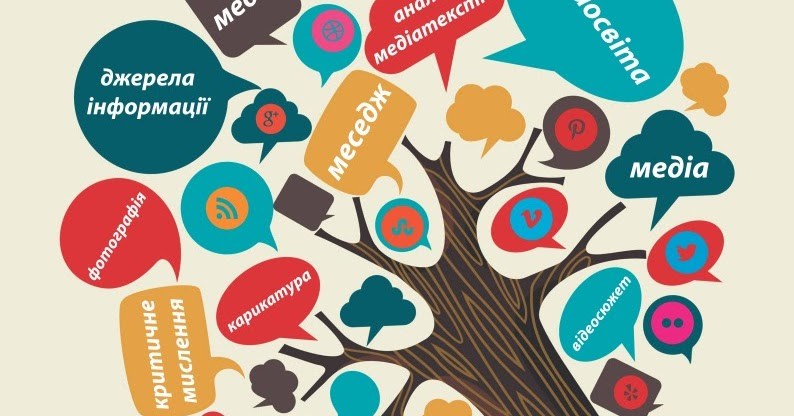 PowToon(Сервіс для створення невеликих відеопрезентацій. Дозволяє наповнювати відео слайдами, графіками, анімацією, текстами, фігурами та музикою. В безкоштовній версії можна створювати ролики до 45 сек).Wideo (Сервіс для створення невеликих презентацій у вигляді анімацій. На сайті представлені фони, картинки, фігурки та об’єкти на різну тематику; можна також додати музику й текст, завантажити ваші зображення чи фото. У безкоштовній версії сервісу є обмеженнящодо часу на кожну анімовану презентацію – до 30 сек).Animaker (Сервіс для створення анімованих презентацій, інфографіків та відеоінфографіків. Є багато шаблонів, можна додаватизображення та аудіо. У безкоштовній версії є обмеження тривалості роликів – до 2 хв.)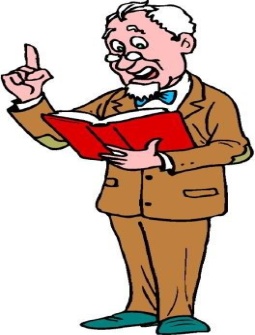 Canva (Сервіс для створення постерів, ілюстрацій (до презентацій і не тільки), візиток, листівок, публіка-цій в соцмережах. Є можливість безкоштовного користування (безкоштовні інструменти позначені написом FREE).FreeMind (Безкоштовна програма для створення діаграм зв’язків (так званих«карт пам’яті»чи «mind maps»). Вона дозволяє візуалізувати великі обсяги інформації чи складні концепції – подавати їх у структурованій формі для кращого  сприйняття.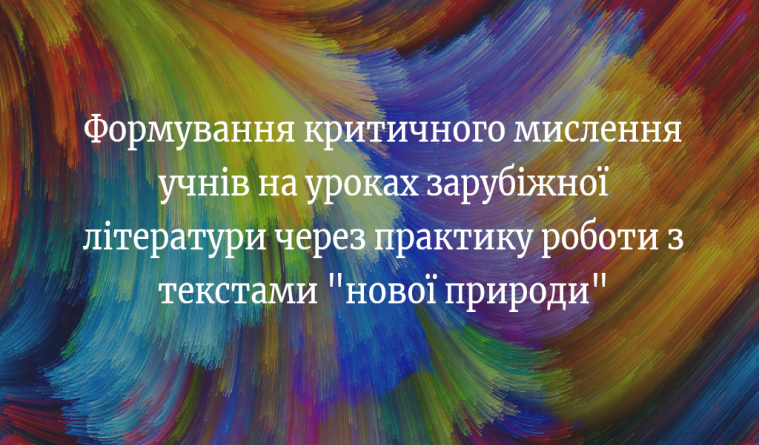  Також програму можна використовува-ти в організації проекту чи заходу – для того, щоб візуалізувати етапи діяльності чи розподіл ролей таобов’язків у команді).Screenshot.com.ua (Сервіс дозволяє «сфотографувати» екран/сторінку цілого сайту – для подальшої його демонстраціїу ваших презентаціях. Просто встав- ляєте у відповідне полепосилання на сторінку обрано-го вами сайту та чекаєте кілька секунд – і скріншот екрану  готовий)Word It Out (багатофункціональний англомовний 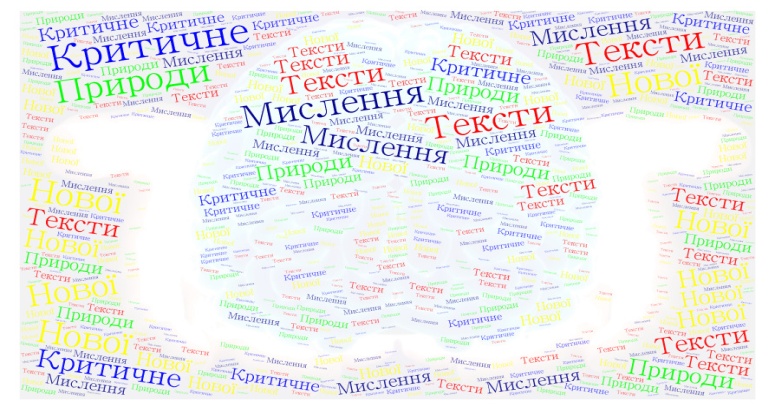 сервіс для створення хмар слів. З його допомогою можна створювати яскраві хмари різної форми.     Однак недоліком цієї програми є певне потворення шрифтів при відображенні кирилиці.     Властивості критичного мислення:усвідомленістьсамостійністьрефлексивність (самоаналіз)цілеспрямованістьобґрунтованістьконтрольованістьсамоорганізованістьМетоди критичного мислення за О.Пометун: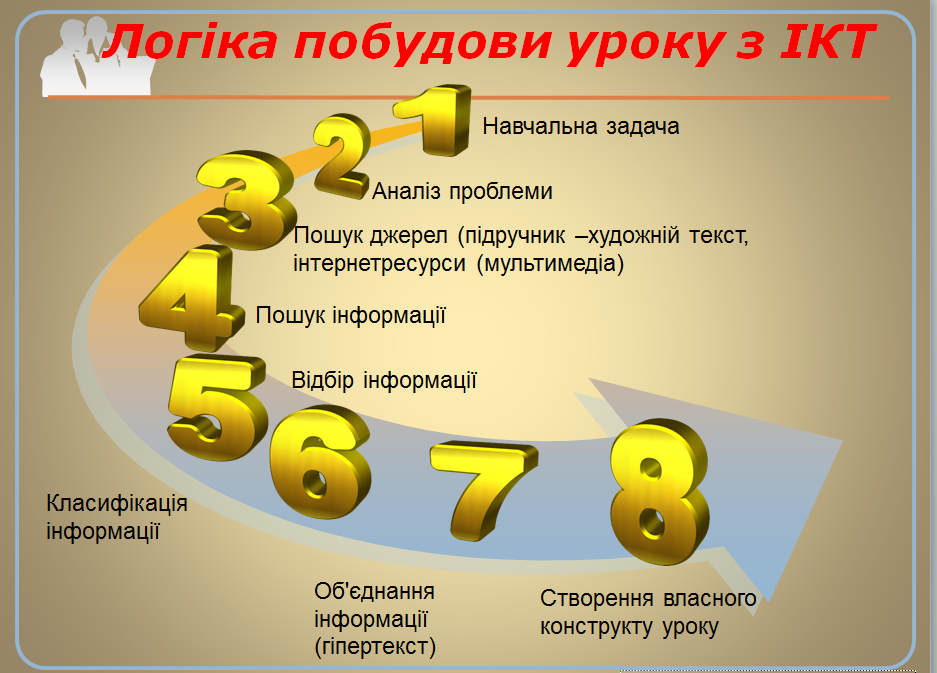 Особливості текстів "нової природи":1.Відмова від лінійності в побудові і сприйнятті тексту;2.Стиснення обсягів тексту зі збільшенням інформаційного навантаження на його одиницю;3.Орієнтація на дрібні структури;4.Коригувальний характеррізних знакових систем у відображенні змісту;5.Зростання інтерактивності;6.Розвиток форм зворотнього зв'язку. Тексти "нової пририди", перш за все, це: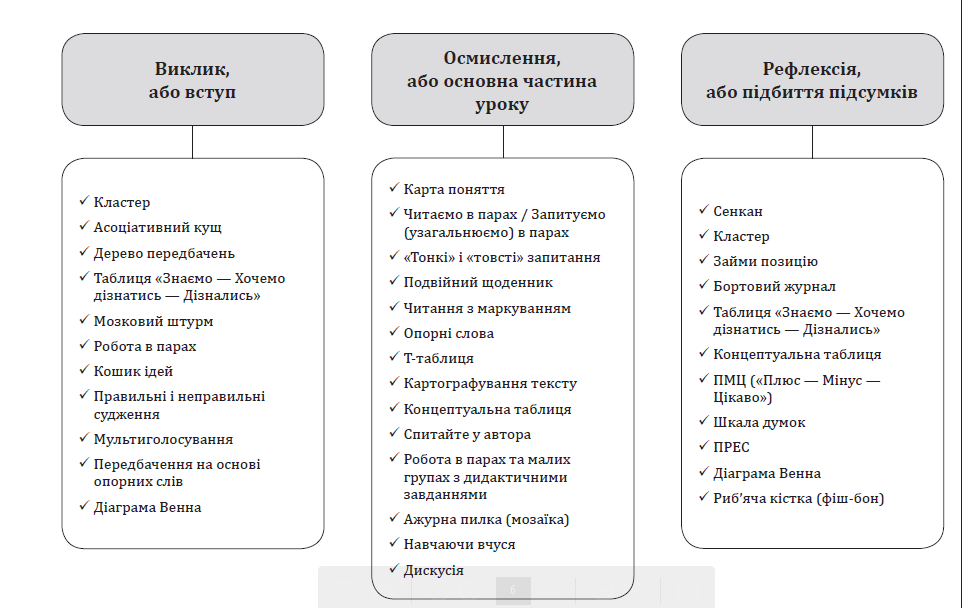 комікси;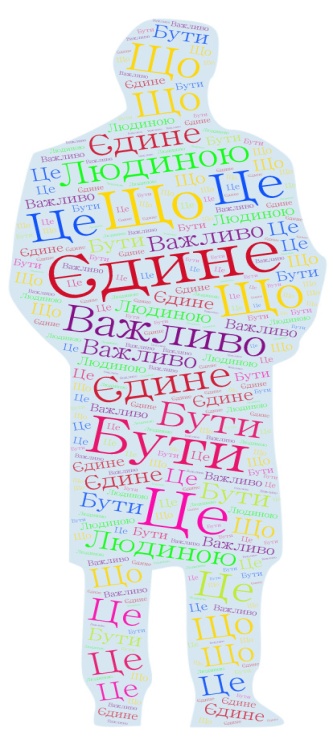 меми;плейкасти;інфографіки;гіф-анімації; "хмари тегів";мотиватори;буктрейлери;буклети;постери;брошури;фотоколажі;скрапбукінг;дудли;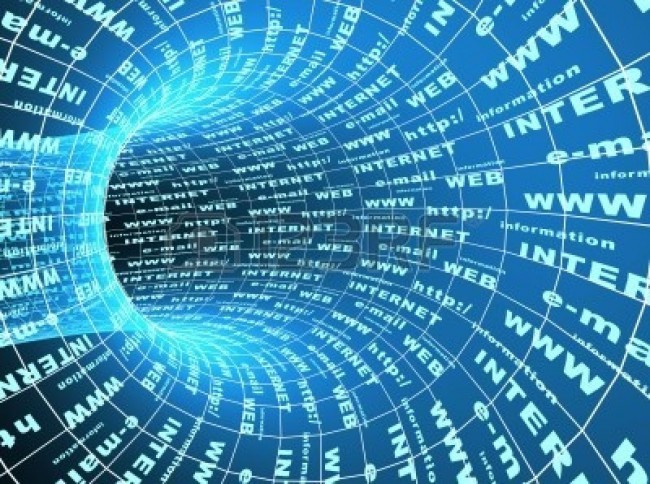 кардмейкінг тощо.Корисні сервіси для візуалізації інформації:  Презентації:Google Presentations (Сервіс, схожий на Power Point за набором інструментів, але при цьому дозволяє створювати та редагувати презентації в онлайн цілою командою).Prezi (Сервіс для створення інтерактивних мультимедійних презентацій з нелінійноюструктурою, або лонгрідів. Дозволяє імпортувати відеоматеріали, графіки, фотографії та інші засоби для візуалізації презентації.Інтерактивний формат створюється за допомогою технології масштабування.VisualBee(Сервіс, що дозволяє доповнити презентації, створені в PowerPoint, різними ефектами).Piktochart (Сервіс для створення презентацій у форматі інфографіки. Дужезручний для донесення інформації, насиченої багатьма фактами. Інструменти сайту дозволяють вигідно продемонструвати статистичні дані,опитування, графіки, цифри, карти, таблиці тощо).